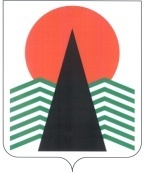  Администрация Нефтеюганского районаТерриториальная комиссияпо делам несовершеннолетних и защите их правПОСТАНОВЛЕНИЕ №21 30 марта 2017 года, 10 – 00 ч. г. Нефтеюганск, 3 мкрн., д. 21, каб. 430зал совещаний администрации Нефтеюганского района,(сведения об участниках заседания указаны в протоколе № 17 заседания территориальной комиссии)О мерах по предупреждению чрезвычайных ситуацийс несовершеннолетними, в том числе подростковых суицидов 	 Заслушав и обсудив информацию  органов и учреждений системы профилактики безнадзорности и правонарушений несовершеннолетних по вопросу, предусмотренному планом работы территориальной комиссии по делам несовершеннолетних и защите их прав Нефтеюганского района на 2017 год, территориальная комиссия установила:	По статистическим данным Отдела Министерства внутренних дел Российской Федерации по Нефтеюганскому району (далее – ОМВД)  в 2016 году поступили следующие сообщения  о происшествиях с детьми:- суицидальные попытки – 3 (2015 г. – 2);- оконченный суицид – 1 (2015 г. – 0);- уход из дома – 1 (2015 г. – 6);- уходы из государственных учреждений – 2 (2015 г. – 1);-зарегистрировано 22 преступления в отношении 26 несовершеннолетних   (2015 г. - 34/48), из них:  	- статья 112 Уголовного кодекса Российской Федерации (далее – УК РФ) (Умышленное причинение средней тяжести вреда здоровью) – 1 (2015 г -0);	- статья 115 УК РФ (Умышленное причинение легкого вреда здоровью) – 1 (2015 г - 0);	-  статья 116 УК РФ (Побои)– 6 (2015 г. -8);	- статья 118 УК РФ (Причинение тяжкого вреда здоровью по неосторожности)– 1 (2015 г - 0); в том числе, предусмотренных главой 18 УК  РФ (преступления против половой неприкосновенности и половой свободы личности):	- ст.131УК РФ (Изнасилование) – 1 (2015 г.-1);	- ст.134 УК РФ (Половое сношение и иные действия сексуального характера с лицом, не достигшим шестнадцатилетнего возраста) – 1 (2015 г - 1);а также преступления на транспорте:	- ст. 264 УК РФ (Нарушение правил дорожного движения и эксплуатации транспортного  средства)– 3 (2015 г -3).	 За 3 месяца 2017 года на территории района зарегистрировано 49 сообщений о происшествиях с детьми, в том числе:- суицидальных попыток – 0;- оконченный суицид – 1;- уходов из дома – 1;- совершено 3 преступления  в отношении несовершеннолетних, предусмотренных статьями 116, 110, 157 УК РФ (аналогичный период прошлого года -5).	С целью предупреждения чрезвычайных происшествий с несовершеннолетними на территории обслуживания ОМВД  проводятся следующие мероприятия: 	- постоянный взаимообмен информацией со всеми учреждениями системы профилактики; 	- выявление неблагополучных родителей, отрицательно влияющих на детей; 	- проведение доследственных проверок в порядке ст. 145 Уголовно – процессуального кодекса Российской Федерации по сообщениям органов здравоохранения обо всех чрезвычайных происшествиях с несовершеннолетними; 	-  проведение целенаправленных оперативно-профилактических мероприятий («Здоровье», «Лидер», «Подросток», «Внимание дети», «Юный пешеход» ); 	- проведение родительских собраний в образовательных и дошкольных образовательных учреждениях с выступлениями на следующие темы: «Роль воспитания ребенка в семье»; «Возрастные особенности детей»; «Профилактика гибели, травмирования и совершение преступлений в отношении детей, жестокое обращение с детьми»; «Трудности взросления» и т.д.	С целью профилактики ранней беременности несовершеннолетних, заражения социально значимыми заболеваниями, инспекторами ОМВД в образовательных учреждениях Нефтеюганского района  проводятся профилактические беседы на указанную тематику с приведением примеров из практики, а также предупреждение взрослых лиц об уголовной ответственности по ст. 134 УК РФ за вступление в половую связь с лицом, не достигшим 16-ти лет. Данная информация также доводится до родителей учащихся на родительских собраниях в образовательных учреждениях района.	Для снижения суицидов и суицидальных попыток среди жителей Нефтеюганского района, инспекторами ОМВД в процессе проведения индивидуальных и коллективных бесед доводиться информация об уголовной ответственности за доведение до суицида. Кроме того, до учащихся школ района доводится информация о действующих на территории Нефтеюганского района социальных службах, куда можно обратится за помощью по решению той или иной кризисной жизненной ситуации. В ходе данных встреч доведен номер горячей линии 8-800-2000-122, по которому можно получить консультативно-психологическую помощь при возникновении любой сложной ситуации	Также проводиться работа с администрациями образовательных учреждений, с целью своевременного выявления учащихся, склонных к суицидальным попыткам и проведения с ними дальнейшей социальной работы.	Кроме этого, личным составом ОМВД проводится разъяснительная работа среди населения Нефтеюганского района. На особый контроль берутся лица, состоящие на профилактическом учете в психоневрологическом диспансере, семьи из группы риска и лица, злоупотребляющие спиртными и наркотическими веществами, а также другие категории лиц, состоящие на профилактических учетах в ОМВД России по Нефтеюганскому району. При посещении, лиц, данной категории  по месту жительства, в ходе проведения бесед и профилактической работы, устанавливается наличие семейных, бытовых и прочих проблем (способных спровоцировать факт суицида), рассматриваются пути их разрешения. Также доводится информация об уголовной ответственности за доведение до самоубийства (в соответствии со ст. 110 УК РФ). В необходимых случаях, при появлении каких-либо неразрешимых проблем, лицам, данной категории рекомендуется обратиться в органы внутренних дел, для оказания посильной (рекомендательной, психологической, юридической) помощи, в том числе и со стороны сотрудников ОМВД, либо при их содействии. Особое внимание уделяется семьям из группы риска, дети или члены семьи, которых в силу сложившихся обстоятельств, склонны совершить суицидальные попытки.  	Сотрудниками ОМВД проверены торговые объект с целью выявления жевательной продукции, которая косвенно мотивирует несовершеннолетних на совершения суицидальных попыток.  Предпринимателям разъяснены возможные последствия распространения данной информации, а так же  с индивидуальных предпринимателей взята расписка о  не реализации данного товара в магазинах.	В бюджетном учреждении Ханты-Мансийского автономного округа – Югры «Нефтеюганская районная больница» за 2016 год зарегистрировано 148 сообщений  о чрезвычайных происшествий с несовершеннолетними:- с 1 года до 6 лет – 46, из них: неорганизованных детей– 20, организованных – 26. Все травмы в основном бытовые (ушибся, проглотил мелкий предмет, укус домашних животных), 5 детей получили травмы легкой тяжести в дошкольных учреждениях;- с 7 лет до 17 лет – 102, из них: неорганизованных детей – 2, организованных – 100, в том числе: травмы, полученные в результате ДТП – 10, спортивные травмы – 8, укусы животных – 13, полученные в школе (на уроке физической культуры, личная неосторожность) – 12,  произошедшие на улице  – 10.За I квартал 2017 года поступило сообщений о 18 чрезвычайных ситуациях с несовершеннолетними: - с 1 года до 6 лет – 10, из них: неорганизованных детей  – 4, организованных – 6. В результате ДТП – 1, укус – 1, в дошкольном учреждении - 2, бытовые (по невнимательности со стороны родителей) – 6;  - с 7 лет до 15 лет – 8, в том числе: спортивная травма – 1, школьные травмы – 3, бытовые – 4.    Наиболее частые обращения за медицинской помощью несовершеннолетних в возрасте от 7 лет, в основном с травмами по неосторожности и невнимательности (переломы рук, ног, ушибы мягких тканей, ссадины, порезы). Всем несовершеннолетним оказана помощь по показаниям, в детском отделении БУ «Нефтеюганская районная больница», детской поликлинике, а также узкими специалистами. Родителям даны рекомендации по восстановлению здоровья детей, проведены беседы («Детский травматизм»).	Мероприятия Нефтеюганской районной больницей по предупреждению чрезвычайных происшествий с детьми проводятся по трем основным направлениям:	1. Общая профилактическая работа:	- среди несовершеннолетних и их родителей распространяются буклеты и памятки по профилактике травматизма и вредных привычек, формированию здорового образа жизни (в текущем периоде 2017 г. - 90 экз.);	- проводится ежеквартальное  освещение в средствах массовой информации на официальном сайте Учреждения материалов о предупреждении чрезвычайных происшествий с детьми;	-   беседы с детьми и родителями  по предупреждению чрезвычайных происшествий с детьми (1 кв. 2017 г. – 53 беседы). 	  	2. Выявление детей суицидального  риска, психологическое и врачебное  сопровождение детей и подростков из группы риска и их семей с целью предупреждения чрезвычайных происшествий:	- активное выявление детей из групп риска (неблагополучные семьи, детей подвергающихся жестокому обращению в семье, имеющих проблемы во взаимоотношениях со сверстниками в коллективе и др.) участковой педиатрической службой БУ «НРБ», медицинские работники дошкольных и школьных образовательных учреждений;  	- ежедневное наблюдение медицинскими работниками организованных дошкольных и школьных учреждений за детьми, находящимися в трудной жизненной ситуации;	- индивидуальная профилактическая работа с семьями и детьми, находящимися в социально опасном положении, и трудной жизненной ситуации на базе кабинета медико-социальной помощи, включая активное патронирование этих семей врачом-педиатром и психиатром;	-  ведение ежедневного мониторинга противоправных действий с участием несовершеннолетних и половой прикосновенности несовершеннолетних, заболеваемости их социально-значимыми болезнями, отравлений, суицидальных попыток, употребления несовершеннолетними алкоголя, психоактивных веществ и т.д.	3. Работа с детьми из группы незавершенных суицидов, направленная на реабилитацию и снижение вероятности повторных случаев суицидальных попыток и уходов из дома:	- профессиональная работа медицинского психолога, психиатра, психотерапевта с ребенком и его семьей (взятие данных пациентов на диспансерный учёт с проведением психотерапевтической и медикаментозной  коррекции);	- При выявлении чрезвычайных происшествий с несовершеннолетними проводятся мероприятия по разработанному алгоритму c привлечением всех подразделений Нефтеюганской районной больницы, и в тесном взаимодействии со структурами социальной и психологической помощи Нефтеюганского района.Департаментом образования и молодежной политики Нефтеюганского района (далее – ДОиМП НР) и подведомственными ему учреждениями в целях предупреждения чрезвычайных происшествий с детьми  ведется профилактическая работа по нескольким направлениям, важной составляющей обеспечения безопасности является организация профилактической работы по предупреждению детского травматизма и обеспечению безопасных условий обучения детей. В рамках данного направления работы:-  в декабре 2016 года организовано направление в общеобразовательные организации методических рекомендаций по профилактике травматизма на занятиях физической культурой и спортом в общеобразовательных организациях Российской Федерации (письмо ДОиМП НР от 14.12.2016 № 11-5172);- ноябрь 2016 года проведены профилактические мероприятия в целях сохранения жизни и здоровья обучающихся (воспитанников) во время нахождения на открытых водоемах в период ледостава и зимний период, развития у них качеств необходимых для обеспечения безопасного поведения в опасных или чрезвычайных ситуациях (Приказ ДОиМП НР от 02.11.2016 № 727-о);- март 2017 года в  целях обеспечения безопасности в период ледохода и весенних паводков, предотвращения несчастных случаев с обучающимися, и в целях обеспечения санитарно-эпидемиологического благополучия в образовательных организациях Нефтеюганского района в период паводка проведены профилактические мероприятия (Приказ ДОиМП НР от 15.03.2017 № 192-о);- в течение зимнего периода в целях предупреждения травматизма детей и работников образовательных организаций проводились профилактические мероприятия по своевременной очистки кровель от снега, наледи и сосулек, организации регулярной уборки наледи на подходах к учреждению, дорожек и ступенях, обработку их песчаной смесью (Приказ ДОиМП НР от 07.11.2016 № 745-о);- с 19 по 23 декабря  2016 года, с 20 по 24 марта 2017 года проведены профилактические мероприятия в рамках «Недели безопасности». В целях осуществления комплекса организационных и профилактических мер по обеспечению комплексной безопасности, предупреждению детского травматизма и несчастных случаев, профилактики безнадзорности и правонарушений среди обучающихся проведено инструктирование учащихся, воспитанников, их родителей по вопросам организации охраны труда и личной безопасности: правилам безопасного поведения на водоемах в весенний период, при гололедице; профилактике негативных ситуаций во дворе, улицах, дома и общественных местах; правилам безопасности при обнаружении неразорвавшихся мин, гранат и неизвестных пакетов; по электробезопасности; пожарной безопасности; охране труда при проведении прогулок, походов, экскурсий; безопасному поведению детей на объектах железнодорожного транспорта; безопасному поведению на дорогах, в личном и общественном транспорте (Приказы ДОиМП НР от 29.11.2016 № 828-0, от 03.03.2017 № 163-о).	С целью обеспечения безопасности на детских игровых и спортивных площадках в августе 2016 года проведена комиссионная проверка детских игровых комплексов и спортивных площадок на территориях образовательных организаций Нефтеюганского района. Проведенный осмотр и проверка работоспособности детских игровых комплексов и спортивных площадок подтверждают их комплектность, соответствие эксплуатационной документации изготовителя и возможность безопасной эксплуатации. Нарушений в эксплуатации – нет. Фактов травматизма на детских игровых площадках и спортивных сооружениях, находящихся на территории образовательных организаций Нефтеюганского района, за 2016 год и текущий период 2017 года   не зафиксировано. (Приказ ДОиМП НР от 25.07.2016 № 495-о);	С целью предупреждение дорожно-транспортного-травматизма организовано:	- с 26 по 30 сентября 2016 года проведена Неделя безопасности, посвященная вопросам обеспечения безопасности детей на дорогах. (письмо ДОиМП НР от 22.09.2016 № 11-3883);	- с 17 по 21 октября 2016 года и с 20 по 24 марта 2017 года проведена акция «Шагающий автобус»; 	- с 17 по 21 октября 2016 года с целью популяризации использования световозвращающих элементов юными участниками дорожного движения в тёмное время суток и профилактика детского дорожно-транспортного травматизма проведен флешь-моб «Засветись - ради безопасности»; 	 	 - в преддверии осенних, зимних, весенних каникул проходят акции «Безопасные каникулы»;	- в январе 2017 года в целях совершенствования системы профилактики детского дорожно-транспортного травматизма проведены профилактические мероприятия, направленные на профилактику безопасного поведения на железнодорожной инфраструктуре, в образовательных организациях Нефтеюганского района проведены открытые уроки/кураторские часы на тему безопасного поведения на объектах железнодорожного транспорта (Приказ ДОиМП НР от 09.01.2017 №05-о);	- с 27 февраля по 3 марта 2017 года  в целях предупреждения ДТП с участием  несовершеннолетних, воспитания культуры поведения на дорогах проведена профилактическая акция «Сохрани жизнь маленькому пассажиру» (письмо ДОиМП НР от 27.02.2017 № 11-783); 	- в марте 20107 года проведен районный этап соревнований юных инспекторов движения «Безопасное колесо - 2017» (приказ ДОиМП НР № 144-0 от 27.02.2016).	 	В целях обеспечения безопасности дорожного движения по регулярным маршрутам перевозка школьников осуществляется в соответствии с приказом ДОиМП НР от 01.08.2016 № 505-0  «Об организации перевозки учащихся на 2016/2017 учебный год». В пяти сельских школах района осуществляется подвоз организованных групп детей к месту учебы и обратно с использованием 7 автотранспортных средств марки ПАЗ (22 места). Все автобусы не старше 10 лет,  оснащены ремнями безопасности и системой ГЛОНАСС, имеют технические средства контроля за соблюдением режимов движения, труда и отдыха (тахограф).	 	 В целях предупреждения суицидального поведения несовершеннолетних ДОиМП НР совместно со структурами системы профилактики  разработан  Межведомственный план по предупреждению суицидального поведения несовершеннолетних на 2016 – 2017 учебный год.  Кроме этого,  в общеобразовательных организациях района разработаны программы по профилактике противоправных действий несовершеннолетних. В рамках Межведомственного плана и программ профилактическая работа ведется с педагогами, родителями и несовершеннолетними.	В 1 квартале 2017 года состоялись тематические родительские собрания  на которых до слушателей доведена следующая информация:	- о причинах суицидов среди несовершеннолетних (темы: «Интернет – друг или враг», «Суицид – геройство или слабость», «Безопасный интернет. Советы психолога», «Опасный интернет», «Безопасность в социальных сетях», «Суицид среди несовершеннолетних. Проблемы и пути их решения», «Личная безопасность несовершеннолетних при использовании ресурсов сети интернет. Пропаганда суицида через социальные сети», «Нравственные основы личности школьника», «Организация работы по профилактике суицидов среди несовершеннолетних в школе и дома», «Социальные сети и суицид», Интернет - неблагоприятная площадка для развития детей или виртуальной общение – это благо или зло?», «Группы смерти в социальных сетях. Что это такое, и какие последствия?» и т.д.);   	- о правах и обязанностях родителей (законных представителей) несовершеннолетних, в том числе предусмотренных ст. 63 и 64 Семейного кодекса РФ («Профилактика семейного неблагополучия», «Конфликты с собственным ребенком и пути их решения», «Комплексная безопасность школьников», «Защитить и уберечь», «Как обеспечить безопасность и здоровье наших детей», «Безопасность детей – забота взрослых», «Обязанности родителей» и т.д.);	- о необходимости осуществлять контроль за времяпровождением несовершеннолетних (в том числе в ночное время суток) в целях исключения допущения возможного нахождения детей в ситуации, представляющей опасность их жизни и здоровью («Информационная безопасность несовершеннолетних в сети», «Чем может быть опасен интернет», «Игры в которые играют наши дети», «Правила поведения детей на улице», «Будь осторожен с незнакомыми людьми!», «Ребенок и улица: жизнь на детской площадке», «О правилах поведения несовершеннолетних в опасных ситуациях» и т.д.).	Общий охват данными мероприятиями составил 5 073 родителя.	Также проведен ряд профилактических мероприятий:	- семинары, инструктажи для педагогов на темы: «Профилактика подросткового суицида «Группы смерти», «Алгоритм беседы с несовершеннолетними о безопасности в социальных сетях», «Психология суицидального поведения подростков», «Сайты и группы в сети интернет, пропагандирующие совершение суицидальных попыток», «Голосуем за жизнь!», «Викторина: Я и интернет», социологический опрос «Мои любимые социальные сети», «Рождены ради жизни» - 628 педагогов;	- классные часы, тренинги для несовершеннолетних – «Интернет безопасность», «Плюсы и минусы интернета», «Интернет – друг или враг?», «Береги свою жизнь. Безопасность в социальных сетях», «Жить реально», «Опасные игры интернета», «Профилактика стрессовых ситуаций», «Вредные, полезные привычки», «Счастливые моменты моей жизни» - 4878 учащихся;	- индивидуальные беседы для родителей и несовершеннолетних – «Компьютер – это зло или добро», «Как определить склонность к суициду», «Правила поведения в сети интернет» и т.д. – 30 несовершеннолетних, 29 родителей;	- на стендах и сайтах образовательных учреждений размещены памятки, буклеты: «Правила поведения детей на улице»; «Правила поведения детей на транспорте», «Уроки безопасности», «Общение с незнакомцами», «Будь осторожен с незнакомыми людьми!», «Основные опасности», «Ребенок и улица: жизнь на детской площадке», «Как обеспечить безопасность и здоровье наших детей», «Безопасность детей – забота взрослых»). Так же данные памятки распространены среди родителей (законных представителей) несовершеннолетних.   	В бюджетном учреждении Ханты-Мансийского автономного округа – Югры «Комплексный центр социального обслуживания населения «Забота» (далее – Учреждение)  осуществляет свою деятельность служба «Экстренная детская помощь», призванная своевременно оказывать социальную, медицинскую, психологическую помощь несовершеннолетним, семьям, находящимся в социально опасном положении, иной трудной жизненной ситуации, проводить профилактическую работу с несовершеннолетними и семьями, состоящими на учёте.  За  1 квартал 2017 г.  поступило 7 сообщений  (устных, письменных)  о чрезвычайных происшествиях, нарушении прав, жестоком обращении и о нахождении несовершеннолетних в группе интернет - ресурс, содержащие информацию, представляющую угрозу жизни и здоровью. Организовано 18 выездов, из них 11 плановых, 7 внеплановых, охвачено 34 семей/ 61 несовершеннолетний (в 2016 году поступило 105 сообщений (устные, письменные, анонимные) о чрезвычайных происшествиях, нарушении прав несовершеннолетних, о нахождении в социально-опасном положении несовершеннолетних, организовано 107 выездов, из них 42 плановых и 65 внеплановых. Охвачено 124 семьи, в них 237 несовершеннолетних.	 С целью профилактики суицидальных попыток в 1 квартале 2017 года   было проведено 32 групповых и индивидуальных занятия для несовершеннолетних: «Оставайся на линии жизни», «Выход рядом», «Жить в мире с самим собой», «Выход всегда найдётся», направленных на формирование стрессоустойчивого и ответственного поведения за свою жизнь и здоровье, которыми охвачено 205 подростков. Групповые занятия для родителей «Защитить и уберечь», «Подросток и суицид», тренинг «Почему наши дети не хотят жить», и индивидуальные занятия (охвачено 127 родителей), за 2016 год проведено 178 мероприятий, которые охватили 493 несовершеннолетних и 159 родителей. 	Среди мероприятий флеш - моб «Со здоровьем дружить - никогда не тужить!» с целью обучения навыкам эффективного взаимодействия со сверстниками в конфликтных ситуациях, саморефлексии, также проведены групповые занятия и тренинги по профилактике суицидального поведения и развитию навыков формирования у детей стрессоустойчивого и ответственного поведения за своё здоровье и жизнь для учащихся 7-11 классов, общее количество – 329 несовершеннолетних.  	В 2016  году в межведомственный план по профилактике суицидального поведения несовершеннолетних дополнительно включены тренинговые занятия для детей 7-11 классов в поселения района, где были зарегистрированы случаи суицидального поведения среди подростков.	Также важным направлением в работе по профилактике безнадзорности, правонарушений, суицидальных пыток  несовершеннолетних является организация занятости несовершеннолетних во внеурочное время и каникулярный период. С целью организации внеурочной занятости несовершеннолетних, в том числе находящихся в социально опасном положении, в Учреждении организованы клубы по интересам, направленные на профилактику асоциального поведения. В пгт.Пойковский действуют клубы «ЭРОН», «Фарватер» и «В кругу друзей». В сп.Юганская Обь реализует свою работу клуб «Совершенство», проводятся коррекционно-развивающих занятий «Современный подросток» и «Как нам договориться?», и занятия творческой студии «Мир оригами». В п.Каркатеевы несовершеннолетние посещают занятия клуба «Веселые ребята» и творческой студии «Кудесница». В сп.Салым посещают занятия клуба «Ералаш» и творческой студии «Город мастеров». В п.Куть-Ях несовершеннолетние посещают занятия клубов «Апельсин», «Школа здоровья» и творческой студии «Цветик-семицветик». За 1 квартал 2017 года охвачено 110 несовершеннолетних (за 2016 год данной работой охвачено 342 несовершеннолетних).  	Важной составляющей деятельности   по профилактике  чрезвычайных происшествий среди несовершеннолетних, в том числе подростковых суицидов,   является просветительская работа, направленная на повышение их психолого-педагогической компетентности в вопросах воспитания детей, подкрепление у родителей чувства любви к ребенку, принятие его, согласование единых требований к детям. На родительских собраниях, групповых и индивидуальных  консультациях  ведется информационно просветительская работа, посредством распространения информационных брошюр, памяток «Как общаться с подростком», «Десять правил воспитания», «Родителям и подросткам о суициде», «Суицид – геройство или слабость?», «Я выбираю жизнь!», «Опасные социальные сети», «Как уберечь ребенка от нападения. Советы для мам и пап», «Как интернет и соцсети доводят детей-подростков до суицида», «А вы слышали о новом «тренде» молодежи? Дети покупают свою смерть!», «Безопасность детей превыше всего», рекомендации родителям «Осторожно, суицид», «Тебе дома плохо?» - советы родителям по профилактике самовольных уходов детей из дома «Правила поведения детей на железнодорожном транспорте», «Соблюдение правил пожарной безопасности» и т.п., данные материалы также размещены на официальном сайте Учреждения.	В декабре 2016 года в Учреждении проведён межведомственный круглый стол на тему «Обмен  опытом работы специалистов по профилактике безнадзорности и правонарушений несовершеннолетних, в том числе по предупреждению самовольных уходов». Разработан алгоритм действий специалистов при обнаружении самовольных уходов несовершеннолетних.	В бюджетном учреждении Ханты-Мансийского автономного округа – Югры «Реабилитационный центр для детей и подростков с ограниченными возможностями «Дельфин» предупреждению чрезвычайных ситуаций с несовершеннолетними уделяется первостепенное внимание. Во время проведения социально реабилитационных мероприятий и нахождения ребенка в учреждении, согласно должностным инструкциям, несёт персональную ответственность за жизнь и здоровье специалист, оказывающий непосредственную социальную услугу и воспитатель, в чью группу зачислен ребенок приказом учреждения. Заведующие отделениями осуществляют контроль деятельности и повышения эффективности качества оказываемых учреждением социальных услуг. Приказ по учреждению актуализирован от 10.01.2017 г. № 41 «Об организации контроля в учреждении». За период 2016 год – 1 квартал 2017 года фактов чрезвычайных ситуаций в учреждении не зарегистрировано.	В рамках профилактики чрезвычайных ситуаций с детьми в годовом плане работы учреждения на 2017 год, утвержденным и согласованным Управлением социальной защиты населения по г. Нефтеюганску и Нефтеюганскому району, предусмотрены мероприятия по информированию детей и родителей через информационные стенды учреждения, официальный сайт учреждения, проведение инструктажей с детьми и родителями, групповых и индивидуальных занятий с детьми по формированию основ безопасного поведения.	Так, в течение 2016 года проведены 4 акции по предупреждению чрезвычайных ситуаций с детьми: «Осторожно, гололёд!», «Защита на природе», «Защита в быту», «Безопасный Новый год». Всего охвачено данными мероприятиями 569 человек. В первом квартале 2017 года в рамках акции «Защищай и оберегай» для детей, получателей социальных услуг в учреждении проведены мероприятия в различных форматах на темы: правила дорожного движения, правила пожарной безопасности, как избежать травмы при массовых мероприятиях, алгоритм действий, если провалился под лёд, опасности лавиноопасной кровли. Охвачено  216 человек.	По предупреждению чрезвычайных ситуаций при перевозке организованных групп детей в учреждении издан приказ от 06.12.2016 №240-ах «О мероприятиях по предупреждению чрезвычайных ситуаций при осуществлении автотранспортной перевозки организованных групп детей»; внесены дополнения в должностные инструкции ответственных лиц в части установления обязанностей по обеспечению комплекса мероприятий по организации перевозок организованных групп детей от 07.12.2017; издан приказ от 08.12.2016 № 248-ах «Об утверждении инструкций»; составлен Реестр перевозок детей на 2017 год, в котором предусмотрены 4 выезда в г. Ханты-Мансийск на мероприятия, организуемые Центром адаптивного спорта; организовано участие 31 января и 30 марта 2017 года ответственных лиц, обеспечивающих комплекс мероприятий по организации перевозок организованных групп детей в обучающем семинаре, организуемым  бюджетным учреждением Ханты-Мансийского автономного округа – Югры «Методический центр развития социального обслуживания» (далее – Методический центр).	В рамках профилактики суицидального поведения в учреждении актуализирован приказ от 09.02.2017 года №77 «Об организации работы по профилактике суицидального поведения несовершеннолетних, получателей социальных услуг в учреждении»;  внедрены в работу воспитателей и психологов  методические рекомендации, представленные Методическим центром «Раннее выявление склонности суицидального поведения у несовершеннолетних»; разработана и размещена на сайте учреждения в рубрике Родительская страничка «Советы педагога» информация для родителей  «Берегите детей»; проведено обсуждение с родителями в рамках заседания Совета родителей вопроса «Об опасности интернета для ребенка» с раздачей памяток для родителей «Берегите детей»; проводятся для несовершеннолетних получателей социальных услуг мероприятия по формированию позитивных интересов, в том числе досуговой деятельности.	В учреждении работает система психологического обследования ребенка на предмет выявления у родителей и детей дискомфортных состояний. Проведено обследование 37 родителей, воспитывающих детей с особенностями развития, из них с 26 организованы консультативно-коррекционные занятия, направленные на снижение риска жестокого обращения в семье. 	Организовано диагностическое наблюдение 67 несовершеннолетних в 2016 году, 48 несовершеннолетних в 1 квартале 2017 года. Из них дополнительное обследование психологом прошли 12 человек, в связи с наблюдаемыми поведенческими проявлениями, характерными при авторитарном стиле воспитания в семье: у 5 детей – проявление агрессивных наклонностей по отношению к сверстникам, у 7 детей – тревожность с окружающими. С каждым ребенком проведены коррекционные занятия, организованные психологом, разработаны рекомендации родителям по формированию конструктивного взаимодействия в семье, проведены консультации с 11 родителями.	В целях предупреждения чрезвычайных происшествий с несовершеннолетними территориальная комиссия по делам несовершеннолетних и защите их прав Нефтеюганского района п о с т а н о в и л а: 	1. Утвердить Порядок экстренного реагирования специалистов органов и учреждений системы профилактики безнадзорности и правонарушений несовершеннолетних на факты чрезвычайных происшествий (несчастных случаев) с участие несовершеннолетних (далее – Порядок) (приложение).	2. Признать утратившим силу постановление территориальной комиссии   по делам несовершеннолетних и защите их прав Нефтеюганского района от 26.09.2013 № 52 «О внесении дополнений и изменений в Порядок экстренного реагирования специалистов органов и учреждений системы профилактики безнадзорности и правонарушений несовершеннолетних на факты чрезвычайных происшествий с участием несовершеннолетних».	Срок: 30 марта 2017 года.	3. Органам и учреждениям системы профилактики безнадзорности и правонарушений несовершеннолетних (Департамент образования и молодежной политики, Департамент культуры и спорта, Нефтеюганская районная больница,  Управление социальной защиты населения по г. Нефтеюганску и Нефтеюганскому району) направить Порядок экстренного реагирования специалистов органов и учреждений системы профилактики безнадзорности и правонарушений несовершеннолетних на факты чрезвычайных происшествий (несчастных случаев) с участие несовершеннолетних, в подведомственные учреждения и организовать его исполнение.	Срок: не позднее 15 апреля 2017 года.4. Департаменту образования и молодежной политики (Н.В.Котова), Департаменту культуры и спорта (А.Ю.Андреевский), Управлению социальной защиты населения по г. Нефтеюганску и Нефтеюганскому району  (О.В.Загородникова) организовать  проведение в подведомственных учреждениях ежеквартальных тематических мероприятий (викторин, конкурсов, флеш-мобов и др. среди воспитанников учреждений) по предупреждению чрезвычайных происшествий с несовершеннолетними.	Краткую информацию о проведенных  мероприятиях и количестве участников направить в  территориальную комиссию по делам несовершеннолетних и защите их прав Нефтеюганского района.	Срок: не позднее 25 декабря 2017 года.	5. Бюджетному учреждению Ханты-Мансийского автономного округа – Югры  «Нефтеюганская районная больница» (О.Р.Ноговицина) продолжить проведение профилактических бесед в семьях, в которых имеются неорганизованные малолетние дети,  по вопросам профилактики  детского травматизма и чрезвычайных происшествий с несовершеннолетними.	Краткую информацию за 2017 год  о количестве поступивших сообщений о чрезвычайных происшествиях с несовершеннолетними и проведенных бесед направить в территориальную комиссию по делам несовершеннолетних и защите их прав Нефтеюганского района.	Срок: не позднее 25 декабря 2017 года.	6. Отделу по делам несовершеннолетних, защите их прав администрации Нефтеюганского района (В.В.Малтакова) организовать работу по разработке в электронном виде Методического кейса с памятками по предупреждению чрезвычайных происшествий с несовершеннолетними.	Срок: не позднее 1 мая 2017 года.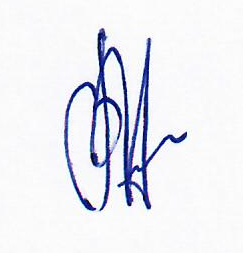 Председатель территориальной комиссии                                    В.Г.МихалевПриложение к постановлению ТКДН и ЗП Нефтеюганского района № 21 от 30.03.2017Порядок экстренного реагирования специалистов органов и учреждений системы профилактики безнадзорности и правонарушений несовершеннолетних на факты чрезвычайных происшествий (несчастных случаев) с участие несовершеннолетних(далее – Порядок)В соответствии со статьей 56 Семейного кодекса Российской Федерации, статьями 4, 9  Федерального закона от 24.06.1999 № 120-ФЗ «Об основах системы профилактики безнадзорности и правонарушений несовершеннолетних», статьей 7 Федерального закона от 27.07.2006 № 152- ФЗ «О персональных данных», статьями 7, 13 Федерального закона от 21.11.2011 № 323-ф3 «Об основах охраны здоровья граждан в Российской Федерации», приказом Министерства здравоохранения и социального развития Российской Федерации от 17.05.2012 № 565н «Об утверждении Порядка информирования медицинскими организациями органов внутренних дел о поступлении пациентов, в отношении которых имеются достаточные основания полагать, что вред их здоровью причинен в результате противоправных действий», приказом Министерства здравоохранения Российской Федерации от 14.07.2003 № 307 «О повышении качества оказания лечебно-профилактической помощи беспризорным и безнадзорным несовершеннолетним», приказом Департамента здравоохранения Ханты - Мансийского автономного округа — Югры от 13.02.2017 года № 133 «Об информировании медицинскими организациями, подведомственными Департаменту здравоохранения Ханты-Мансийского автономного округа - Югры органов и учреждений системы профилактики безнадзорности и правонарушений несовершеннолетних о фактах обращения за медицинской помощью в случае заболевания несовершеннолетнего социально значимой болезнью, а также совершения в отношении несовершеннолетних противоправных деяний, влекущих причинение вреда их здоровью, и иных нарушениях их прав»:1. Деятельностью по выявлению (установлению) факта чрезвычайного происшествия (несчастного случая) с участием несовершеннолетних, в том числе со смертельным исходом, осуществляют специалисты органов и учреждений системы профилактики безнадзорности и правонарушений несовершеннолетних в ходе исполнения служебных полномочий, проведения комплексных межведомственных мероприятий (акций, операций) по профилактике безнадзорности, правонарушений несовершеннолетних и социального сиротства, а также иные физические и юридические лица.	2. К факту чрезвычайного происшествия (несчастного случая) с участием несовершеннолетних (далее по тексту – ЧП), требующих мер экстренного реагирования территориальной комиссии по делам несовершеннолетних и защите их прав Нефтеюганского района в целях организации межведомственного взаимодействия относятся: 2.1. Происшествия, в том числе произошедшие в учреждениях различной ведомственной принадлежности (образования, культуры, спорта, социальной защиты, здравоохранения):- травмы, повлекшие причинение вреда здоровью;- острые отравления, возникшие после воздействия вредных и опасных факторов, в том числе групповые инфекционные заболевания;- травмы, полученные в результате поражения молнией;- повреждения в результате контакта с представителями фауны и флоры;- иные повреждения здоровья при авариях и стихийных бедствиях.2.2. Происшествия с несовершеннолетними при пожарах, 
дорожно-транспортных происшествиях, на водоемах, в том числе повлекшие смерть несовершеннолетнего.2.3. Действия, совершенные в отношении несовершеннолетних другими лицами: - действия, повлекшие смерть несовершеннолетнего;- действия против половой неприкосновенности несовершеннолетних (беременность, наступившая до 16 лет; аборты; роды; выявленные заболевания, передающиеся половым путем, и др.);- действия против жизни и здоровья несовершеннолетних, включая жестокое обращение с несовершеннолетними.2.4. Самовольные уходы несовершеннолетних из семьи, государственных стационарных учреждений различной ведомственной принадлежности.2.5. Суицидальные попытки несовершеннолетних, в том числе закончившиеся с летальным исходом.2.6. Отравления, в том числе возникшие в результате употребления алкогольных, спиртных (спиртосодержащая продукция), наркотических, психотропных, одурманивающих веществ, а также веществ, представляющих угрозу жизни и здоровью, включая вещества, отрицательно влияющие на психическое и нравственное развитие подростков (насвай, клей-момент, морилка, лак для строительных и отделочных материалов и т.д.), не входящих в перечень наркотических средств, психотропных веществ и их прекурсоров, подлежащих контролю в Российской Федерации, утвержденный постановлением Правительства Российской Федерации от 30.06.1998 № 681.	3. Должностные лица органов и учреждений системы профилактики безнадзорности и правонарушений несовершеннолетних, которым стало известно о факте ЧП с участием несовершеннолетних (группы детей), указанных в пп. 2.1.-2.6. данного Порядка обязаны:	- незамедлительно сообщить руководителю органа или учреждения системы профилактики безнадзорности и правонарушений несовершеннолетних о ставшем известным факте ЧП;	- информировать в течение суток с момента получения информации о ЧП территориальную комиссии по делам несовершеннолетних и защите их прав Нефтеюганского района (факс 250277) в соответствии с приложением 1;	- принять меры реагирования и обеспечения безопасности в соответствии с действующим законодательством, установленные нормативными правовыми актами РФ, Регламентом межведомственного взаимодействия субъектов системы профилактики безнадзорности и правонарушений несовершеннолетних и иных органов и организаций Нефтеюганского района при выявлении, учете и организации индивидуальной профилактической работы с несовершеннолетними и семьями, находящимися в социально опасном положении и иной трудной жизненной ситуации.	4. В целях предупреждения распространения социально значимых заболеваний (код заболевания по МКБ -10: А50-А64, В20-В24) бюджетное учреждение «Нефтеюганская районная больница» информирует по форме в соответствии с приложением 2 органы и учреждения системы профилактики безнадзорности и правонарушений  Нефтеюганского района:	 - о фактах нарушения половой неприкосновенности несовершеннолетних;	- о заболевании несовершеннолетних социально значимой болезнью;	- о поступлении пациентов, в отношении которых имеются достаточные основания полагать, что вред их здоровью причинен в результате противоправных действий;	- об оказании медицинской помощи беспризорным и безнадзорным несовершеннолетним, в соответствии с действующим законодательством. 4.1. Ответственное лиц в течение одного рабочего дня направляет Уведомление по каждому вышеуказанному случаю при соблюдении конфиденциальности данных несовершеннолетнего в территориальную комиссию по делам несовершеннолетних и защите их прав, отдел по опеке и попечительству, ОМВД России по Нефтеюганскому району.	5. Территориальная комиссия по делам несовершеннолетних и защите их прав Нефтеюганского района:	- регистрирует сообщение о ЧП с участием несовершеннолетних в журнале учета ЧП;	- организует взаимодействие с органами и учреждениями, ответственными за проведение специального расследования;	- осуществляет координацию деятельности органов и учреждений системы профилактики безнадзорности и правонарушений несовершеннолетних по обеспечению мер безопасности, защиты пострадавших и проведению с ними и их семьями социально-реабилитационной работы, в случае необходимости в течение трех дней организует проведение заседания рабочей группы по факту чрезвычайного происшествия с несовершеннолетними с целью установления причин и условий, способствующих чрезвычайному происшествию и оказанию необходимой помощи пострадавшему несовершеннолетнему и его семье;	- информирует о ЧП комиссию по делам несовершеннолетних и защите их прав при Правительстве  Ханты-Мансийского автономного округа – Югры по утвержденной форме и в сроки, установленные постановлением окружной комиссии по делам несовершеннолетних и защите их прав.Приложение 1Информация ________________________________________________________________(наименование структуры системы профилактики безнадзорности и правонарушений несовершеннолетних)о чрезвычайном происшествии с несовершеннолетним  _________________			                _____________________            (должность)                                                              (подпись)                       (расшифровка подписи)Контактный телефонПриложение 2УВЕДОМЛЕНИЕорганов и учреждений системы профилактики безнадзорности и правонарушений несовершеннолетних о факте нарушения половой неприкосновенности и/или заболевании социально значимой болезнью несовершеннолетнегоКому		(Ф.И.О., руководителя) __________________________________________________наименование органа/учреждения системы профилактики  На основании ст. 56 Семейного кодекса Российской Федерации, ст. 4, 9 Федерального закона от 24.06.1999 № 120-ФЗ «Об основах системы профилактики безнадзорности иправонарушений несовершеннолетних», направляем Вам сведения о том, что «	»	20	г. в				указать медицинскую организацию, отделение, специальность врачапоступил (обратился на прием) несовершеннолетний .При обследовании несовершеннолетнего установлено 		что свидетельствует о нарушении половой неприкосновенности и/или выявлении у несовершеннолетнего социально значимого заболевания (нужное подчеркнуть). Источник заражения установлен/не установлен (нужное подчеркнуть).Основания полагать, что вред здоровью несовершеннолетнего причинен в результате противоправных действий(имеются или отсутствуют)«	»	2 0	г.		подпись Ф.И.О. и должность ответственного лица№п/пСводная информация1.Информация о несовершеннолетнем1.1.Фамилия, имя, отчество -    1.2.Дата рождения –  1.3.Адрес проживания -1.4.Образовательное учреждение, посещаемое несовершеннолетним2. Информация о  семье несовершеннолетнего2.1.Мать (ФИО, место работы) –   2.2.Отец (ФИО, место работы) –  2.3.Категория семьи  (полная, неполная, СПК, многодетная и т.д.) 3.Информация о событии3.1.Дата несчастного случая:  3.2.Описание несчастного случая (в том числе место несчастного случая, сообщившее лицо, причина)  4.Меры реагирования4.1.По факту события:4.2.Запланированные реабилитационные мероприятия: